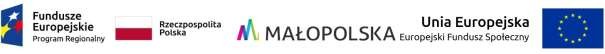 Załącznik nr 2 do ogłoszeniaOŚWIADCZENIE 	Ja, niżej podpisany/a oświadczam, że wypełniam ciążący na mnie obowiązek alimentacyjny. 	Jednocześnie oświadczam, że jestem świadom/-a odpowiedzialności karnej za składanie fałszywych oświadczeń. …………………………………………..czytelny podpis